Уважаемые родители, дети!!! Чем заняться  во время карантина. Вам предлагаю физкультминутки, веселые зарядки и танцевальные движения. ДЕЛАЕМ ВСЁ ВМЕСТЕ. КУКУТИКИ - ЗАРЯДКА - Развивающая полезная песенка мультик для детей малышей. https://www.youtube.com/watch?v=7ELMG_9fVeY 2.Зарядка для детей Солнышко. https://www.youtube.com/watch?v=ny4J7WAxEvA&t=90s3.МУЛЬТЗАРЯДКАhttps://www.youtube.com/watch?v=QuqQcy6DsGE 4.Танцы для детей ПОМОГАТОР  https://www.youtube.com/watch?v=EjUT4AWfXsA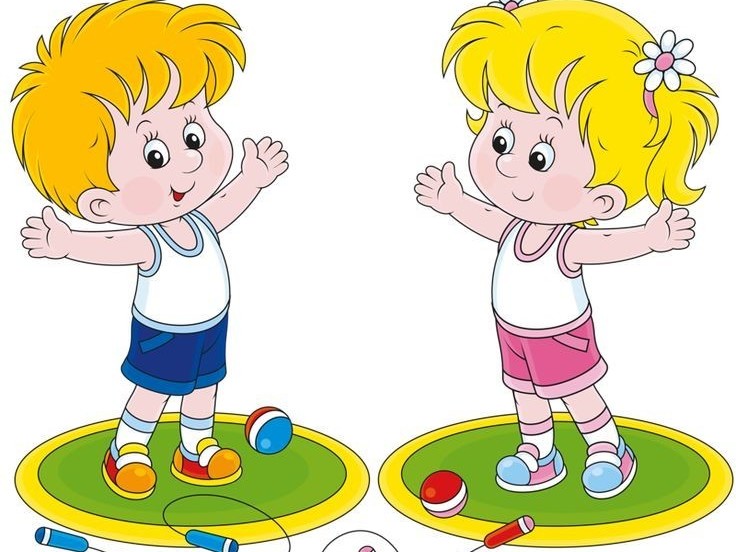 